Publicado en Madrid el 23/09/2022 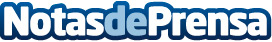 Racks en Atocha: Madrid se convierte en pionera en el aparcamiento de patinetesVOI Technology inaugura, tras su acuerdo con Mimotoparking, empresa privada de aparcamiento que colabora con Saba y Adif, sus racks de aparcamiento compartido en la Estación de AtochaDatos de contacto:Sara González653 125 545Nota de prensa publicada en: https://www.notasdeprensa.es/racks-en-atocha-madrid-se-convierte-en-pionera Categorias: Automovilismo Sociedad Madrid Logística Industria Automotriz Innovación Tecnológica http://www.notasdeprensa.es